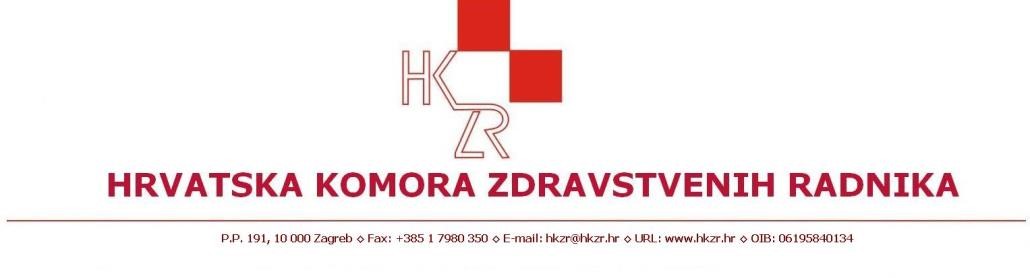 OBRAZAC PRIJAVE ZA STIPENDIJU SR ZRTDProračunOBRAZAC PRIJAVE ZA STIPENDIJU SR ZRTDPodaci člana SR ZRTD koji se javlja na natječaj za dodjelu stipendije:Ime i prezime:Ustanova:Adresa:Grad:Područno vijeće:Telefon:Mobitel:E-mail:Kratak naslov predloženog projekta za stipendiranje (max. 60 znakova):Podaci obrazovne institucije/pružatelja edukacije:Institut/Ustanova:Adresa:Grad:Država:Telefon:Fax:E-mail:OBRAZAC PRIJAVE ZA STIPENDIJU SR ZRTDPrimarni cilj obrazovanjaUbaci tekstSekundarni ciljevi (ako postoje)Ubaci tekstPredmet edukacijeUbaci tekstVažnost i korist po profesijuUbaci tekstRazlog za izbor navedene institucijeUbaci tekstObrazloženje predviđenog trajanja edukacijeUbaci tekstOPISIZNOSPrijevozVrsta prijevoznog sredstvaEUR/HRSmještajNavesti ime i adresu smještajaEUR/HRDnevniceDA ili NEEUR/HRKotizacijaDA ili NEEUR/HRUKUPNOEUR/HR